«Почтальон принес посылку»     Цель: Формировать и расширять представления детей об овощах, фруктах, грибах и т.д., учить      описывать и узнавать предметы по описанию.     Материал: предметы (муляжи). Каждый отдельно упакован в бумажный пакетик. Можно      использовать загадки.      Ход игры:     Посылку приносят в группу. Ведущий (воспитатель) раздает посылки каждому ребенку. Дети      заглядывают в них и по очереди рассказывают, что они получили по почте.  Детям      предлагается описать, что находиться в их пакетике по описанию или с помощью загадки.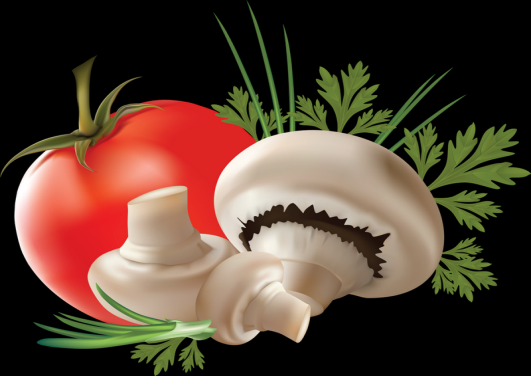 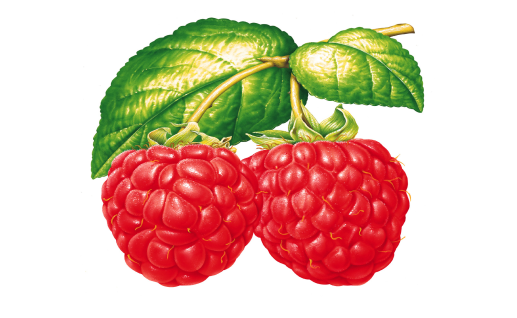 